Cabinteely Community School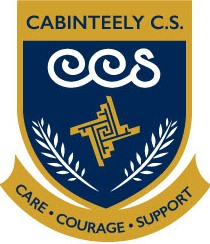 Anti-Bullying Team Application FormName: ___________________________		Class: _________________What do you think causes people to pick on others?____________________________________________________________________________________________________________________________________________________What impact does it have on the person being bullied?______________________________________________________________________________________________________________________________What ideas do you have to deal with bullying in the school?______________________________________________________________________________________________________________________________What do you think you can contribute to the Anti-bullying Team of students and staff?	______________________________________________________________________________________________________________________________